CONV./010/2019.Asunto: Convocatoria.SECRETARIO GENERALP R E S E N T E :Por instrucciones del Ciudadano Presidente Municipal GABRIEL VÁSQUEZ ANDRADE, me permito saludarlo (a) y a la vez comunicarle, que en mi carácter de Secretario General, y atendiendo a lo dispuesto a lo establecido en el numeral 29 fracción I; 31 y 47, de la Ley del Gobierno y la Administración Pública Municipal del Estado de Jalisco, así como del Artículo 163 fracción XII del Reglamento de La Administración Pública Municipal de Ayotlán, Jalisco; se le CONVOCA a la Décima Sesión Ordinaria de Ayuntamiento, la cual se llevará a cabo en la Sala de Sesiones ubicada en la Presidencia Municipal (Planta Alta) con domicilio en la calle Clemente Aguirre número 30, Colonia Centro, en punto de las 14:00 hrs., del día 9 de Mayo del 2019 bajo el siguiente:ORDEN DEL DIA:Pase de lista de asistencia, verificación y declaración del Quórum.-------------------------------------------------------------------Lectura y aprobación del orden del día.-------------------------------Lectura, Aprobación y Firma del acta anterior.----------------------Presentación, análisis y en su caso aprobación de la renuncia de la C. KARINA GONZÁLEZ SEPULVEDA del cargo de Secretario General. -------------------------------------------------------------------Propuesta del Ciudadano Presidente Municipal GABRIEL VÁSQUEZ ANDRADE, para nombrar al Secretario General; y  su toma de protesta.---------------------------------------------------------Presentación, análisis y en su caso aprobación del informe de los gastos correspondiente al mes de Febrero del 2019. ---------------Presentación, análisis y en su caso aprobación de las Partidas Excedidas del Ejercicio 2018. ------------------------------------------Presentación, análisis y en su caso aprobación de la minuta proyecto de Decreto 27269 por la que se resuelve iniciativa de ley que reforma el Artículo 71 de la Constitución Política del Estado de Jalisco. ----------------------------------------------------------------- Asuntos del Presidente Municipal. ---------------------------------Asuntos Varios.-----------------------------------------------------------Clausura de la Sesión.---------------------------------------------------Sin más por el momento me despido agradeciéndole sus finas atenciones.A T E N T A M E N T E:Ayotlán, Jalisco; a 08 de Mayo del 2019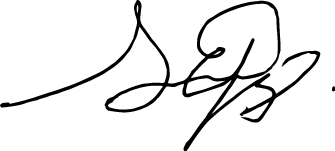 C. KARINA GONZÁLEZ SEPULVEDASECRETARIO GENERALC.c.p. Acuse.